Att.: Irene Shotadze,                                                                 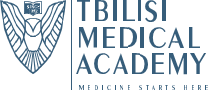          RectorTo: Petre  Shotadze Tbilisi Medical Academy,Tbilisi, Georgia	    				           P. Shotadze Tbilisi Medical Academy							           Address: Ketevan Tsamebuli Ave. 51/2							           Tel.: (+995 32) 2 91 24 84Application letterDear Mrs,I,     ------------------------------------------------------------, born on --------------------------------, citizen of ------------------------------  , apply for an admission in the Medical School of your University.Consider, please, the documents submitted and assist me to proceed with official procedures for an admission.With regards,Date:  Signature: